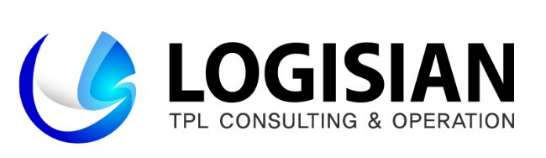 ■ 인적사항■ 지원업무 및 희망 근무기간상기 본인은 위 내용으로 귀사의 물류산업 체험 특별 채용에 지원 합니다.20    년     월     일성  명 :                    (인)(주)로지션 물류산업체 특별채용 지원서성    명성    별 연 락 처주    소전    공지원희망센터1. □ 신세계푸드평택   2. □ 이베이동탄   3. □ LX MTV시화지원희망직무1. □ 물류사무(OP)   2. □ 일반직      3. □ 장비(지게차)지원희망근무기간희망 계약기간 :      개월 or 근로계약기간 명시 없는 입사지원입사 희망일2022년       월        일